Об обращении Архангельского областного Собрания депутатов к Заместителю Председателя Правительства Российской Федерации Т.А.Голиковойо необходимости внесения изменений в Федеральный законот 28 декабря 2013 года № 400-ФЗ «О страховых пенсиях»Государственное Собрание (Ил Тумэн) Республики Саха (Якутия)                                      п о с т а н о в л я е т:1. Поддержать обращение Архангельского областного Собрания депутатов                             к Заместителю Председателя Правительства Российской Федерации Т.А.Голиковой                      о необходимости внесения изменений в Федеральный закон от 28 декабря 2013 года                          № 400-ФЗ «О страховых пенсиях».2. Направить настоящее постановление в Архангельское областное Собрание депутатов.3. Настоящее постановление вступает в силу с момента его принятия.Председатель Государственного Собрания   (Ил Тумэн) Республики Саха (Якутия) 					П.ГОГОЛЕВг.Якутск, 21 ноября 2019 года             ГС № 352-VI                        ГОСУДАРСТВЕННОЕ СОБРАНИЕ(ИЛ ТУМЭН)РЕСПУБЛИКИ САХА (ЯКУТИЯ)                          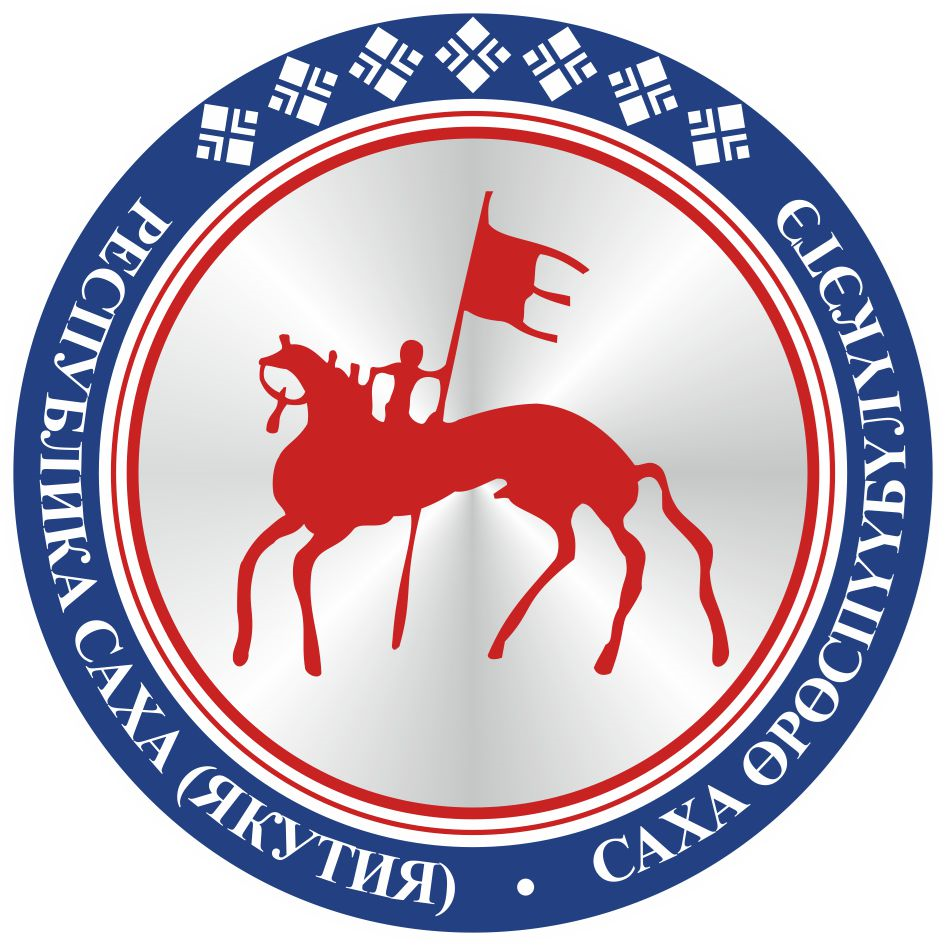                                       САХА  ЈРЈСПҐҐБҐЛҐКЭТИНИЛ ТYMЭНЭ                                                                      П О С Т А Н О В Л Е Н И ЕУ У Р А А Х